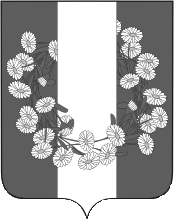 АДМИНИСТРАЦИЯ БУРАКОВСКОГО СЕЛЬСКОГО ПОСЕЛЕНИЯ КОРЕНОВСКОГО РАЙОНАПОСТАНОВЛЕНИЕот 22.06.2016 года                                                                                                                       № 97х. БураковскийОб отмене постановлений администрации Бураковского сельского поселения Кореновского района              В целях приведения постановлений администрации Бураковского сельского поселения   Кореновского  района  в  соответствие  с  Федеральным   законом № 131-ФЗ «Об общих принципах организации местного самоуправления в Российской Федерации» п о с т а н о в л я ю:          1.Отменить:            -постановление администрации Бураковского сельского поселения Кореновского района  от 10.10.2012 г № 122 «Об утверждении Положения о порядке выдачи специальных разрешений  на осуществление перевозки автомобильным транспортом по автомобильным дорогам общего пользования, относящимся  к собственности Бураковского сельского поселения, крупногабаритных и (или) тяжеловесных грузов, Положения о порядке взимания платы за ущерб, наносимый автомобильным дорогам общего пользования и дорожным сооружениям, относящимся к собственности Бураковского сельского поселения Кореновского района, и транспортными  средствами, перевозящими тяжеловесные грузы, и  тарифов взимания платы»            -постановление администрации Бураковского сельского поселения Кореновского района  от 10.10.2012 г № 123 «Об утверждении порядка пользования дорогами местного значения Бураковского сельского поселения Кореновского района»        2.Контроль за выполнением  настоящего постановления оставляю за собой.        3. Постановление вступает в силу со дня его обнародования.Глава Бураковскогосельского поселенияКореновский район                                                                       Л. И. ОрлецкаяЛИСТ СОГЛАСОВАНИЯпроекта постановления администрации Бураковского сельского поселения Кореновского района, Краснодарского края от _____________  № ___ «Об отмене постановлений администрации Бураковского сельского поселения Кореновского района» Проект подготовлен и внесен:Общим отделом администрации Бураковскогосельского поселенияКореновского районаВедущий специалист общего отделаадминистрации  Бураковскогосельского поселенияКореновского района  					                          О.В.ДолгополоваПроект согласован:Начальник общего отделаадминистрации  Бураковскогосельского поселенияКореновского района							        З.П.Абрамкина